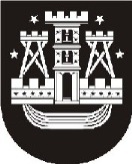 KLAIPĖDOS MIESTO SAVIVALDYBĖS ADMINISTRACIJAPrašome prie Klaipėdos miesto savivaldybės tarybos 2017-10-13 sprendimo projekto Nr. T1-282 pridėti šiuos papildomus dokumentus:2017-11-20 Klaipėdos irklavimo klubo rašto kopija, 1 lapas;2017-09-15 Klaipėdos irklavimo centro rašto kopija, 1 lapas;2016-10-13 Jūrinės kultūros koordinacinės tarybos rašto kopija, 1 lapas;„Vikingų“ laivų panaudojimo galimybių programa, 2 lapai.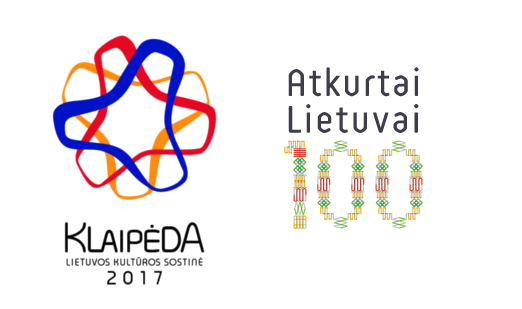 E. Simokaitis, tel. (8 46) 39 60 36, el. p. edvardas.simokaitis@klaipeda.lt Klaipėdos miesto savivaldybės meruiVytautui Grubliauskui2017-11-22Nr.TAS-287Klaipėdos miesto savivaldybės meruiVytautui GrubliauskuiKlaipėdos miesto savivaldybės meruiVytautui GrubliauskuiDĖL tarybos sprendimo projektoDĖL tarybos sprendimo projektoDĖL tarybos sprendimo projektoDĖL tarybos sprendimo projektoDĖL tarybos sprendimo projektoSavivaldybės administracijos direktoriusSaulius Budinas